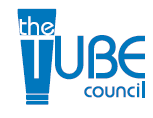 2022 TUBE OF THE YEAR Entry Form InstructionsAssociate Tube Council MembersRules & Submission Guidelines: To qualify for the Tubes of the Year Awards, Associate Members category, companies MUST be associate members of the Tube Council. If you are a distributor or contract packer or manufacture or produce equipment or provide services to tube manufacturers in , but are not yet an associate member, please join today by contacting Steve Canfield at stpcanfield@aol.com  For the Associate Member category, while the submission for the competition does not need to be in the market before the entry deadline, the offer must be available to the tube manufacturing industry or support industries and considered for commercial applications. For Associate Members of the Tube Council, the applicable award category is: Most Innovative Tube, Manufacturing Process or Component.Each entry submission must consist of one entry application form and SIX SAMPLE PRODUCTS (six samples of each entry will permit a simultaneous review by the independent judges). Please note that filled tubes photograph better than empty, but empty ones will be accepted. Package all entries carefully and securely. Damage during transit due to poor packing can influence final results.For each entry, please submit only one example of the product/process.  Should a commercial tube submission be considered, the submitting company should check with the tube manufacturer to ensure a duplicate entry employing the same process, product or technology will not be made.Conduct a good quality check before shipping your tubes. Judges are very critical as they review and inspect tubes. Be aware of quality problems with sealed ends, color variations, damaged caps, etc. Problems such as these can affect the final outcome.  Each submission must be accompanied by a SEPARATE TYPED, WRITTEN NARRATIVE, including technical/marketing description of entry. The Narrative should be TYPED with NO MORE than 250 words in length. Narrative MUST include: Materials used  Technical achievements in the product and manufacturing process Product application and concept Any factor important to the overall SUCCESS of the tube DO NOT include supplier names (materials suppliers, manufacturers, etc.) in the written narrative, it will be used by the judges. For ease of judging, please include a picture of your tube entry on the Entry Narrative Form as indicated on the form. Should additional space be required for your narrative, please continue it on a separate page. Candidates’ submissions should emphasize sophistication and consumer appeal.Don't wait until the last minute to submit your tubes. The Tube Council staff will log your entries and store until the judging review period. Send entries now. The deadline for submission of entries will be firm. Entries received after that date will not be considered.If you have any questions concerning any aspect of the contest, contact Michael Hoard, at 212-729-9980 begin_of_the_skype_highlighting end_of_the_skype_highlighting Or e-mail michael.hoard@albea-group.com.  MAIL ENTRIES TO:		Michael G. HoardAlbéa Americas, Inc. 191 Route 31 NorthWashington, NJ 07882Tel. (212) 729-9980 (mobile)2022 Tube of the Year AwardsContest Entry Instructions – Associate Members____________________________________________________The information below will be used to announce the winning entries.  Please make sure the information entered is as you want it to appear without abbreviations.Brand Name of Tube Entry:  ________________________________________________Person Submitting Entry: __________________   Company: _____________________Company Marketing Product: ______________________________________________	Contact Name: ______________________________________________________	Phone:  ____________________     E-Mail: ________________________________Tube Manufacturer:  _______________________________________________________Contact Name: ______________________________________________________	Phone:  ____________________    E-Mail:  ________________________________Important Note:  Each submission must be accompanied by a separate written technical/marketing description. Do not include the tube manufacturers name on the description; it will be used by the judges.For further questions: Call Michael Hoard at 212-729-9980, or e-mail michael.hoard@albea-group.com2022 TUBE OF THE YEAR Entry NarrativeAssociate Tube Council MembersEntry Name: ____________________________________________________Narrative:   